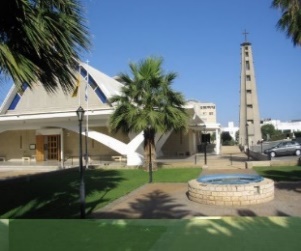   ΙΕΡΑ  ΑΡΧΙΕΠΙΣΚΟΠΗ  ΚΥΠΡΟΥ                      ΙΕΡΟΣ ΝΑΟΣ ΑΠ. ΒΑΡΝΑΒΑ                       ΔΑΣΟΥΠΟΛΕΩΣ                                                                                         Α. Δημητρίου  80,  2025   Στρόβολος  Τηλ. 22 871098                                                                                               ΠΡΟΓΡΑΜΜΑ ΙΕΡΩΝ ΑΚΟΛΟΥΘΙΩΝΏρα Ενάρξεως  Εσπερινού    6:30 μ.μ.     Όρθρου 6:30 π.μ.Για Εξομολόγηση μετά από συνεννόηση.Απολυτίκια:Αγ. Ειρήνης:    Ταχύ προκατάλαβε.  Ήχος δ΄  ( 5 Μαΐου )Ειρήνης τον άρχοντα, ιχνηλατούσα σεμνή, ειρήνης επώνυμος, δι΄επιπνοίας Θεού, εδείχθης πανεύφημε. Συ γαρ του πολεμίου, τας ενέδρας φυγούσα, ήθλησας υπέρ φύσιν, ως παρθένος φρονίμη. Διό Μεγαλομάρτυς Ειρήνη, ειρήνην ημίν αίτησαι.Αγίου Ιωάννου του Θεολόγου:  Ήχος  β΄   ( 8 Μαΐου )Απόστολε Χριστώ τω Θεώ ηγαπημένε, επιτάχυνον ρύσαι λαόν αναπολόγητον, δέχεταί σε προσπί-πτοντα, ο επιπεσόντα τω στήθει καταδεξάμενος, όν ικέτευε Θεολόγε, και επίμονον νέφος εθνών διασκεδάσαι, αιτούμενος ημίν ειρήνην, και το μέγα έλεος.Προφήτου Ησαΐου:      Ταχύ προκατάλαβε.  Ήχος  δ΄ ( 9 Μαΐου )Ως  σάλπιγξ πανεύσημος, μεγαλοφώνω  φθογγή, τω κόσμω προήγγειλας, την παρουσίαν Χριστού Προφήτα θεσπέσιε. Συ γαρ του Παρακλήτου, ελλαμφθείς τη δυνάμει, κάλαμος οξυγράφος, των μελλόντων εδείχθης, διό σε Ησαΐα, ύμνοις γεραίρομεν.Του Αγ. Μεγαλομ. Χριστοφόρου: Ταχύ προκατάλαβε     Ήχος δ΄ ( 9 Μαΐου )Στολαίς ταις εξ αίματος ωραϊζόμενος, Κυρίω παρίστασαι, τω Βασιλεί ουρανών, Χριστοφόρε αοίδιμε. Όθεν συν Ασωμάτων, και Μαρτύρων χορείαις, άδεις τη  τρισαγίω, και φρικτή μελωδία. Διό ταις ικαισίαις ταις σαις, σώζε τους δούλους σου. 3ΠαρασκευήΤα εγκαίνια του Ναού της Υπεραγίας Θεοτόκου, της Ζωοδόχου Πηγής.Όρθρος και Θεία Λειτουργία                                                                6:30 – 8:30 π. μ.    5ΚυριακήΚυριακή του Θωμά.  Της Αγ. Μεγαλομάρτυρος Ειρήνης. Όρθρος και Θεία Λειτουργία.                                                               6:30 – 9:30 π.μ.    8ΤετάρτηΤου Αγίου Ιωάννου του Θεολόγου και Ευαγγελιστού. Όρθρος και Θεία Λειτουργία.                                                                6:30 – 8:30 π.μ.                                                    9ΠέμπτηΤου Αγ. Προφήτου Ησαΐου, του Αγ. Μάρτυρος Χριστοφόρου.Όρθρος και Θεία Λειτουργία.                                                                 6:30 – 8:30 π.μ.                                                                                                12ΚυριακήΚυριακή των Μυροφόρων. Του Αγ. Επιφανίου Αρχιεπισκόπου Κύπρου.Όρθρος και Θεία Λειτουργία.                                                                6:30 – 9:30 π.μ.                                                  19ΚυριακήΚυριακή του Παραλύτου. Των Αγίων 13 Οσιομ. της Μονής Παναγίας Καντάρας,Ιωάννου, Κόνωνος, Ιερεμίου, Μάρκου, Κυρίλλου, Θεοκτίστου, Βαρνάβα, Μαξίμου, Θεογνώστου, Ιωσήφ, Γενναδίου, Γερασίμου, και Γερμανού,(Του Οσίου Νικήτα 20/5)Όρθρος και Θεία Λειτουργία.                                                                6:30 – 9:30 π.μ.   21ΤρίτηΤων Αγίων Θεοστέπτων Βασιλέων και Ισαποστόλων Κωνσταντίνου και Ελένης.Όρθρος και Θεία Λειτουργία.                                                        6:30 – 8:45 π.μ   25ΣάββατονΓ΄  Εύρεσις της τιμίας Κεφαλής του Αγ. Ιωάννου του Προδρόμου.Όρθρος και Θεία Λειτουργία.                                                        6:30 – 8:45 π.μ.                                26ΚυριακήΚυριακή της Σαμαρείτιδος.  Του Οσίου Συνεσίου Επισκόπου Καρπασίας.Όρθρος και Θεία Λειτουργία.                                                        6:30 – 9:30 π.μ.                                                           27ΔευτέραΤου Αγίου Ιερομάρτυρος Θεράποντος, του Οσίου Ιωάννου του Ρώσου.(Του Αγ. Ιερομ. Ευτυχούς (28/5) των Οσίων Θεοδοσίας και Υπομονής 29/5)Όρθρος και Θεία Λειτουργία.                                                        6:30 – 8:45 π.μ.                             